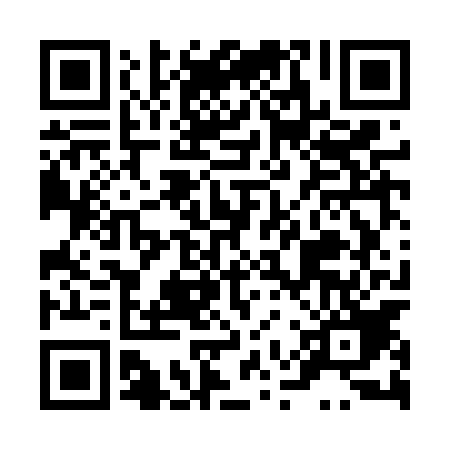 Ramadan times for Wyrebiny, PolandMon 11 Mar 2024 - Wed 10 Apr 2024High Latitude Method: Angle Based RulePrayer Calculation Method: Muslim World LeagueAsar Calculation Method: HanafiPrayer times provided by https://www.salahtimes.comDateDayFajrSuhurSunriseDhuhrAsrIftarMaghribIsha11Mon4:214:216:1111:593:535:485:487:3112Tue4:194:196:0911:593:555:495:497:3313Wed4:174:176:0711:583:565:515:517:3514Thu4:144:146:0411:583:575:535:537:3615Fri4:124:126:0211:583:595:545:547:3816Sat4:094:096:0011:584:005:565:567:4017Sun4:074:075:5811:574:015:585:587:4218Mon4:054:055:5511:574:035:595:597:4419Tue4:024:025:5311:574:046:016:017:4620Wed4:004:005:5111:564:056:036:037:4721Thu3:573:575:4911:564:076:046:047:4922Fri3:553:555:4711:564:086:066:067:5123Sat3:523:525:4411:554:096:086:087:5324Sun3:493:495:4211:554:106:096:097:5525Mon3:473:475:4011:554:126:116:117:5726Tue3:443:445:3811:554:136:126:127:5927Wed3:423:425:3511:544:146:146:148:0128Thu3:393:395:3311:544:156:166:168:0329Fri3:363:365:3111:544:176:176:178:0530Sat3:343:345:2911:534:186:196:198:0731Sun4:314:316:2712:535:197:207:209:091Mon4:284:286:2412:535:207:227:229:112Tue4:254:256:2212:525:217:247:249:133Wed4:234:236:2012:525:227:257:259:154Thu4:204:206:1812:525:247:277:279:175Fri4:174:176:1612:525:257:297:299:206Sat4:144:146:1312:515:267:307:309:227Sun4:124:126:1112:515:277:327:329:248Mon4:094:096:0912:515:287:337:339:269Tue4:064:066:0712:505:297:357:359:2810Wed4:034:036:0512:505:307:377:379:31